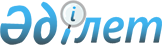 Ең төмен күнкөріс деңгейінің шамасын есептеу ережесін бекіту туралы
					
			Күшін жойған
			
			
		
					Қазақстан Республикасы Еңбек және халықты әлеуметтік қорғау министрлігінің 2005 жылғы 2 желтоқсандағы N 307/1-ө, Астана қаласы Қазақстан Республикасы Статистика жөніндегі агенттігі төрағасының 2005 жылғы 5 желтоқсандағы N 194 Бірлескен бұйрығы. Қазақстан Республикасының Әділет министрлігінде 2005 жылғы 21 желтоқсанда тіркелді. Тіркеу N 3980. Күші жойылды - Қазақстан Республикасы Денсаулық сақтау және әлеуметтік даму министрінің м.а. 2015 жылғы 27 шілдедегі № 623 және Қазақстан Республикасы Ұлттық экономика министрінің м.а. 2015 жылғы 31 шілдедегі № 585 бірлескен бұйрығымен      Ескерту. Күші жойылды - ҚР Денсаулық сақтау және әлеуметтік даму министрінің м.а. 27.07.2015 № 623 және ҚР Ұлттық экономика министрінің м.а. 31.07.2015 № 585 (алғашқы ресми жарияланған күнінен бастап күнтізбелік он күн өткен соң қолданысқа енгізіледі) бірлескен бұйрығымен.      Қазақстан Республикасы Үкіметінің 2004 жылғы 30 қарашадағы N 1241 қаулысымен бекітілген Әлеуметтік реформаларды одан әрі тереңдетудің 2005-2007 жылдарға арналған бағдарламасын іске асыру жөніндегі Іс-шаралары жоспарының 1.1-тармағына сәйкес  БҰЙЫРАМЫЗ : 

      1. Қоса беріліп отырған Ең төмен күнкөріс деңгейінің шамасын есептеу ережесі бекітілсін. 

      2. Қазақстан Республикасы Еңбек және халықты әлеуметтік қорғау министрлігінің Әлеуметтік нормативтер және мүгедектерді оңалту департаменті (Қ.Манабаева) осы бұйрықты Қазақстан Республикасының Әділет министрлігіне мемлекеттік тіркеуге ұсынсын. 

      3. Осы бұйрықтың орындалуын бақылау Қазақстан Республикасы Еңбек және халықты әлеуметтік қорғау министрлігінің Әлеуметтік нормативтер және мүгедектерді оңалту департаментіне (Қ.Манабаева) және Қазақстан Республикасының Статистика жөніндегі агенттігі Баға және еңбек статистикасы департаментіне (Н.Кривко) жүктелсін.  

      4. Осы бірлескен бұйрық Қазақстан Республикасының Әділет министрлігінде мемлекеттік тіркелген күнінен бастап күшіне енеді және 2006 жылғы 1 қаңтардан бастап қолданысқа енгізіледі.       Қазақстан Республикасының 

      Еңбек және халықты 

      әлеуметтік қорғау 

      министрінің міндетін атқарушы       Қазақстан Республикасының 

      Статистика жөніндегі 

      агенттігінің төрағасы       "КЕЛІСІЛДІ"       Қазақстан Республикасының 

      Денсаулық сақтау министрі       2005 жылғы 2 желтоқсан Қазақстан Республикасының     

Еңбек және халықты әлеуметтік   

қорғау министрінің м.а.     

2005 жылғы 2 желтоқсандағы    

N 307/1-ө              Қазақстан Республикасының      

Статистика жөніндегі агенттігі   

Төрағасының             

2005 жылғы 5 желтоқсандағы    

N 194 бірлескен бұйрығымен    

бекітілген             

  Ең төмен күнкөріс деңгейінің шамасын есептеу 

ережесі       Осы Ереже Қазақстан Республикасы Үкіметінің 2004 жылғы 30 қарашадағы N 1241 қаулысымен бекітілген Әлеуметтік реформаларды одан әрі тереңдетудің 2005-2007 жылдарға арналған бағдарламасын Іске асыру жөніндегі іс-шаралар жоспарының 1.1-тармағына сәйкес әзірленді және жалпы Қазақстан Республикасы бойынша, сондай-ақ облыстар, республикалық маңызы бар қалалар, Астана, аудандар мен облыстық маңызы бар қалалар бойынша ең төмен күнкөріс деңгейінің шамасын есептеудің тәртібін белгілейді.  

  1. Жалпы ережелер       1. Осы Ережеде мынадай негізгі ұғымдар пайдаланылады: 

      1) ең төмен күнкөріс деңгейі - бұл ең төмен тұтыну себетінің құнына тең келетін, бір адамға қажетті ең төмен ақшалай кіріс; 

      2) ең төмен тұтыну себеті - азық-түлік және азық-түлік емес тауарлар мен көрсетілетін қызметтердің заттай және құны түріндегі ең төмен жиынтығы; 

      3) азық-түлік себеті - ғылыми-негізделген тұтыну нормалары бойынша адамның физиологиялық қажеттіліктерін қанағаттандыруға қажетті тамақ өнімдерінің ең төмен жиынтығы; 

      4) денсаулық сақтау саласындағы уәкілетті мемлекеттік орган - денсаулық сақтау саласындағы басшылықты жүзеге асыратын орталық атқарушы орган; 

      5) халықты әлеуметтік қорғау мәселелері жөніндегі уәкілетті мемлекеттік орган - халықты әлеуметтік қорғау мәселелері жөніндегі орталық атқарушы орган; 

      6) статистика жөніндегі уәкілетті мемлекеттік орган - мемлекеттік статистикаға басшылықты жүзеге асыратын орталық атқарушы орган.  

  2. Ең төмен күнкөріс деңгейінің 

шамасын есептеудің тәртібі       2. Ең төмен күнкөріс деңгейінің шамасын есептеуді статистика жөніндегі уәкілетті орган және халықты әлеуметтік қорғау мәселелері жөніндегі уәкілетті мемлекеттік орган жүргізеді. 

      3. Ең төмен күнкөріс деңгейінің шамасы ең қажетті азық-түлік емес тауарлар мен қызметтерге жұмсалатын шығыстардың тіркелімді үлесіне көбейтілген азық-түлік себетінің құнына қарай есептеледі. 

      4. Астана, республикалық маңызы бар қала, облыс, аудан орталықтары және облыстық маңызы бар қала бойынша ең төмен күнкөріс деңгейінің шамасын есептеу азық-түлік себетінің құны мен азық-түлік емес тауарлар мен қызметтерге жұмсалатын шығыстардың құнын сомалау жолымен жүргізіледі: ТКДШ = АСҚ + АЕТҚ, мұнда:       ТКДШ - ең төмен күнкөріс деңгейінің ең төмен тұтыну себетінің құнына тең шамасы; 

      АСҚ - азық-түлік себетінің құны; 

      АЕТҚ - азық-түлік емес тауарлар мен қызметтерге жұмсалатын шығыстар 

      Облыс бойынша орташа ең төмен күнкөріс деңгейі облыс орталығы, аудан орталықтары мен облыстық маңызы бар қалалар бойынша қалыптасқан шамаларға қарай, оларды өлшемдеу жолымен, республика бойынша - облыстар, астана және республикалық қала бойынша айқындалады. 

      5. Ең төмен күнкөріс деңгейі жалпы республика, облыстар, республикалық маңызы бар қала, астана, аудандар және облыстық маңызы бар қала бойынша орта есеппен: 

      жан басына шаққанда; 

      негізгі жыныстық-жас топтары бойынша есептеледі. 

      6. Ең төмен күнкөріс деңгейі мынадай жыныстық-жас топтары бойынша есептеледі: 

      1) Балалар, жасы: 

      1-3; 

      4-6; 

      7-10; 

      11-13; 

      Жасөспірім ұлдар мен еркектер, жасы: 

      14-тен 17-ге дейін; 

      18-29; 

      30-62; 

      63-тен жоғары; 

      жасөспірім қыздар мен әйелдер, жасы: 

      14-тен 17-ге дейін; 

      18-29; 

      30-57; 

      58-ден жоғары.  

  3. Азық-түлік себетінің құнын айқындау       7. Азық-түлік себетін статистика жөніндегі уәкілетті орган денсаулық сақтау саласындағы уәкілетті орган белгілейтін тамақ өнімдерін тұтынудың ғылыми негізделген физиологиялық нормалары бойынша есептеп шығарады.  

      8. Статистика жөніндегі уәкілетті орган азық-түлік себетінің құнын халықтың әртүрлі жыныстық-жас топтарына арналған азық-түлік себетіне кіретін тамақ өнімдерін тұтынудың ғылыми негізделген физиологиялық нормаларын ағымдағы жылдың ортасындағы жағдай бойынша республикалық маңызы бар қаладағы, астанадағы, облыс және аудан орталықтарындағы бөлшек сауда жүйесінің өкілдікті нысандарындағы орташа тіркелім бағасына көбейту жолымен есептейді. АСҚ =  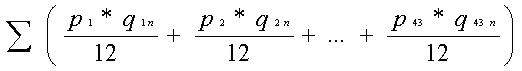       мұнда: 

      АСҚ - азық-түлік себетінің құны; 

      Pі - і тамақ өнімінің орташа бағасы; 

      qіn - n жыныстық-жас тобының немесе әлеуметтік топтың бір жылда і өнімді ең төмен тұтыну шамасы; 

      Азық-түлік себетінің үлесі ең төмен күнкөріс деңгейі құнының 60% құрайды. 

      10. Өңірде нақты бір тауардың бағасы туралы мәлімет болмаған кезде, азық-түлік себетінің құны осы тауардың республика бойынша орташа бағасы ескеріле отырып айқындалады. 

      11. Қазақстан Республикасының әр түрлі әлеуметтік және жыныстық-жас топтарына арналған азық-түлік себетінің құрылымы NN 1-2-қосымшаларда келтірілді. 

      12. Азық-түлік себетінің құрылымы осы немесе өзге тағамның маусымдылығы ескеріле отырып түзетіледі: 

      томаттар мен қияр - ең төмен тұтыну деңгейі бес айға таратып бөлінеді (маусым-қазан), баға жаңа піскен түрлеріне тіркеледі; 

      қарбыз, жидектер (жүзім) - ең төмен тұтыну деңгейі үш айға таратып бөлінеді (тамыз-қазан), баға жаңа піскен түрлеріне тіркеледі. 

      13. Халықтың негізгі жыныстық-жас топтарына және Қазақстан Республикасының халқына тұтастай арналған азық-түлік себетіне енгізілген тамақ өнімдерінің химиялық құрамы мен энергетикалық құндылығы NN 3-4-қосымшаларда келтірілді.  

  4. Азық-түлік емес тауарлар мен қызметтерге 

жұмсалатын шығыстарды айқындау       14. Азық-түлік емес тауарлар мен қызметтерге жұмсалатын шығыстардың құны ең төмен азық-түлік себетінің құнын ең қажетті азық-түлік тауарлары мен қызметтер шығыстарының Қазақстан Республикасының Үкіметі айқындайтын тәртіппен белгіленетін тіркелімді үлесіне көбейту жолымен айқындалады. 

      Азық-түлік емес тауарлар мен қызметтерге жұмсалатын шығыстар мына формула бойынша айқындалады: АЕТШ = (АСҚ : АТШ) х АТҮ, мұнда:       АЕТШ - азық-түлік емес тауарлар мен қызметтерге жұмсалатын шығыстар; 

      АСҚ - азық-түлік себетінің құны; 

      АТШ - азық-түлік тауарларға жұмсалатын шығыстар; 

      АТҮ - азық-түлік емес тауарлар мен қызметтерге жұмсалатын шығыстардың тіркелімді үлесі.  

  5. Есептердің кезеңділігі және ең төмен 

күнкөріс туралы мәліметтерді ұсынудың тәртібі       15. Статистика жөніндегі уәкілетті орган ең төмен күнкөріс деңгейінің шамасын ай сайын - бір ай бұрын, (жылдың) тоқсанның соңғы айында - бір тоқсан (жыл) бұрын жүргізеді және оны халықты әлеуметтік қорғау жөніндегі уәкілетті мемлекеттік органға әр айдың 29 күніне дейін жиынтық кесте түрінде ұсынады (5-қосымша). 

                                       Ең төмен күнкөріс деңгейінің 

                                       шамасын есептеудің ережесіне 

                                                  1-қосымша       ҚАЗАҚСТАН РЕСПУБЛИКАСЫНЫҢ ӘР ТҮРЛІ ӘЛЕУМЕТТІК  

    ТОПТАРЫ ҮШІН НЕГІЗГІ ТАҒАМДЫҚ АЗЫҚТАР ТҰТЫНУДЫҢ ЕҢ                         ТӨМЕН НОРМАЛАРЫ (кг/жылына) 

            (АЗЫҚ-ТҮЛІК СЕБЕТІНІНІҢ ҚҰРЫЛЫМЫ)  

                                            Ең төмен күнкөріс деңгейінің 

                                       шамасын есептеудің ережесіне 

                                                  2-қосымша        ҚАЗАҚСТАН РЕСПУБЛИКАСЫНЫҢ ӘР ТҮРЛІ ЖАС ТОПТАРЫНЫҢ 

  ЕРКЕКТЕРІ ҮШІН НЕГІЗГІ ТАҒАМДЫҚ АЗЫҚТАР ТҰТЫНУДЫҢ ЕҢ ТӨМЕН 

                     НОРМАЛАРЫ (кг/жылына) 

                (АЗЫҚ-ТҮЛІК СЕБЕТІНІҢ ҚҰРЫЛЫМЫ)        ҚАЗАҚСТАН РЕСПУБЛИКАСЫНЫҢ ӘР ТҮРЛІ ЖАС ТОПТАРЫНЫҢ 

      ӘЙЕЛДЕРІ ҮШІН НЕГІЗГІ ТАҒАМДЫҚ АЗЫҚТАР ТҰТЫНУДЫҢ ЕҢ 

                 ТӨМЕН НОРМАЛАРЫ (кг/жылына) 

              (АЗЫҚ-ТҮЛІК СЕБЕТІНІҢ ҚҰРЫЛЫМЫ) 

                                       Ең төмен күнкөріс деңгейінің 

                                       шамасын есептеудің ережесіне 

                                                  3-қосымша          ӘР ТҮРЛІ ӘЛЕУМЕТТІК ТОПТАРЫ ҮШІН АЗЫҚ-ТҮЛІК 

    СЕБЕТІНЕ ЕНГІЗІЛГЕН ТАМАҚ ӨНІМДЕРІНІҢ ХИМИЯЛЫҚ ҚҰРАМЫ 

                МЕН ЭНЕРГЕТИКАЛЫҚ ҚҰНДЫЛЫҒЫ 

                                       Ең төмен күнкөріс деңгейінің 

                                       шамасын есептеудің ережесіне 

                                                  4-қосымша       ӘР ТҮРЛІ ЖАС ТОПТАРЫНЫҢ ЕРКЕКТЕРІ ҮШІН АЗЫҚ-ТҮЛІК 

    СЕБЕТІНЕ ЕНГІЗІЛГЕН ТАМАҚ ӨНІМДЕРІНІҢ ХИМИЯЛЫҚ ҚҰРАМЫ 

                МЕН ЭНЕРГЕТИКАЛЫҚ ҚҰНДЫЛЫҒЫ       ӘР ТҮРЛІ ЖАС ТОПТАРЫНЫҢ ӘЙЕЛДЕРІ ҮШІН АЗЫҚ-ТҮЛІК 

   СЕБЕТІНЕ ЕНГІЗІЛГЕН ТАМАҚ ӨНІМДЕРІНІҢ ХИМИЯЛЫҚ ҚҰРАМЫ 

                МЕН ЭНЕРГЕТИКАЛЫҚ ҚҰНДЫЛЫҒЫ 

                                       Ең төмен күнкөріс деңгейінің 

                                       шамасын есептеудің ережесіне 

                                                  5-қосымша            Қазақстан Республикасының өңірлері бойынша 

          ең төмен күнкөріс деңгейінің шамасына енетін 

          200_ жылғы __________ тауарлар құны айындағы                                                              теңге    кестенің жалғасы    кестенің жалғасы               Қазақстан Республикасының өңірлері бойынша 

          ең төмен күнкөріс деңгейінің шамасына енетін 

          200_ жылғы __________ тауарлар құны айындағы                                                              теңге    кестенің жалғасы    кестенің жалғасы 
					© 2012. Қазақстан Республикасы Әділет министрлігінің «Қазақстан Республикасының Заңнама және құқықтық ақпарат институты» ШЖҚ РМК
				    Азық-түлік      Барлық 

халық оның ішінде оның ішінде оның ішінде оның ішінде оның ішінде оның ішінде     Азық-түлік      Барлық 

халық 0-13 жасқа 

дейінгі 

балалар 14-17 жасқа дейінгі жасөс. 

пірімдер 14-17 жасқа дейінгі жасөс. 

пірімдер 18 жастан  > 

еңбекке қабілетті 

халық 18 жастан  > 

еңбекке қабілетті 

халық зейнеткер. 

лер және 

егде жастағы 

адамдар     Азық-түлік      Барлық 

халық 0-13 жасқа 

дейінгі 

балалар бала қыз ер. әйел. зейнеткер. 

лер және 

егде жастағы 

адамдар 1 сорт байы. 

тылған бидай ұны  13  6.5  17.2  13.2  16.6  13.2  12.7  1 сорт байы. 

тылған бидай ұнынан нан 70.7  39.6 91.7  70.2  88.6  70.2  69.3  Қара бидай- 

бидай наны 31.0  17.4  35.8  27.4  40.1 32.3 25.1 Қара бидай наны 4.8 2.5 7.4 5.7 5.8 4.6 5.5 Макарон  

бұйымдары 4.4 3.5 5.4 4.2 5.2 4.1 4.0 Күріш 8.5 6.5 10.7 8.2 10.3 8.2 7.9 Қарақұмық 2 1.8 2.5 1.9 2.4 1.9 1.8 Сұлы жармасы 2 1.8 2.5 1.9 2.4 1.9 1.8 Майда жарма 2 2.9 2.1 1.6 2.1 1.6 1.6 Бұршақ 2 1.0 2.7 2.1 2.6 2.0 2.0 Картоп 95 66.5 110.9 84.9 117.9 94.1 85.3 Ақ қауданды 

қырыққабат 25 13.6 32.8 25.2 31.6 25.0 24.5 Сәбіз 20 19.2 23.9 18.3 23.0 18.2 17.8 Пияз 20 8.5 27.0 20.7 26.0 20.6 20.2 Қызынақ  5 3.1 6.5 5.0 6.2 4.9 4.8 Қияр 5 3.1 6.5 5.0 6.2 4.9 4.8 Қызылша 5 3.1 6.5 5.0 6.2 4.9 4.8 Бахша дақыл- 

дары (қарбыз) 10 4.7 12.7 9.7 12.8 9.7 11.4 Жаңа піскен жеміс (алма) 25 37.3 26.8 20.5 25.8 20.4 19.6 Жидек (жүзім) 4.5 11.1 4.1 3.1 3.9 3.1 2.9 Жемістер қағы (өрік қағы) 0.5 1.7 0.5 0.4 0.4 0.3 0.3 Қант 18 13.3 22.7 17.4 22.0 17.4 16.6     Азық-түлік      Барлық 

халық оның ішінде оның ішінде оның ішінде оның ішінде оның ішінде оның ішінде     Азық-түлік      Барлық 

халық 0-13 жасқа 

дейінгі 

балалар 14-17 жасқа дейінгі жасөс. 

пірімдер 14-17 жасқа дейінгі жасөс. 

пірімдер 18 жастан  > 

еңбекке қабілетті 

халық 18 жастан  > 

еңбекке қабілетті 

халық зейнеткер. 

лер және 

егде жастағы 

адамдар     Азық-түлік      Барлық 

халық 0-13 жасқа 

дейінгі 

балалар бала қыз ер. әйел. зейнеткер. 

лер және 

егде жастағы 

адамдар Сиыр еті 15 12.3 19.5 14.9 17.4 13.9 14.3 Шошқа еті 9 2.8 12.9 9.9 12.0 9.5 9.3 Қой еті 6.3 5.7 7.8 6.0 7.3 5.8 6.0 Құс еті 5 4.6 6.2 4.7 5.8 4.6 4.6 Жылқы еті 3.2 1.6 4.5 3.4 4.0 3.2 3.2 Пісірілген 

шұжық 3 1.5 4.1 3.1 3.8 3.0 3.0 Малдың 1 санаттағы ішек-қарны 

(бауыр) 0.4 1.5 0.2 0.2 0.2 0.2 0.2 Жаңа ауланған және/немесе 

жаңа мұздатыл. 

ған көксерке 8.4 7.8 10.3 7.9 9.0 7.1 7.6 Сүт, литр 84.5 64.0 110.7 84.8 100.3 79.5 81.3 Майлылығы 20% 

қаймақ 3.2 2.8 3.9 3.0 3.7 2.9 3.1 Майы аз ақ ірімшік 4.9 4.4 5.9 4.5 5.6 4.5 4.8 Мәйектік ірімшік 2.3 2.8 2.8 2.1 2.5 2.0 2.0 Сары май 4.4 3.9 5.5 4.2 5.2 4.1 4.1 Жұмыртқа, дана 142 205 167 128 147 117 113 Шекілдеуік майы  7 4.6 8.9 6.8 8.5 6.7 7.1 Маргарин  1.5 0.3 2.4 1.8 2.1 1.6 1.6 Майонез 0.5 0.04 0.77 0.59 0.72 0.57 0.56   Шай  0.67 0.28 0.91 0.69 0.87 0.69 0.67 Ас тұзы 2.19 0.92 3.00 2.30 2.89 2.29 2.21 Ашытқы 0.05 0.03 0.08 0.06 0.07 0.05 0.05 Дәмдеуіштер 0.02 0 0.03 0.02 0.02 0.02 0.02 Азықтар атауы Жас топтары (жасы) Жас топтары (жасы) Жас топтары (жасы) Жас топтары (жасы) Жас топтары (жасы) Жас топтары (жасы) Жас топтары (жасы) Жас топтары (жасы) Жас топтары (жасы) Азықтар атауы 0.5- 

1.0 1-3 4-6 7-10 11-13 14-17 18-29 30-62 63+ 1 сорт 

байытыл- 

ған би- 

дай ұны  1.55 3.51 6.33 10.98 12.43 17.18 16.92 16.30 13.64 1 сорт 

байытыл- 

ған би- 

дай ұны- 

нан нан 3.68 25.56 52.53 59.45 69.53 91.66 90.26 86.92 74.34 Қара би- 

дай-би- 

дай наны 0 15.58 20.72 26.91 29.51 35.8 40.89 39.27 26.96 Қара 

бидай наны 0 0 2.63 4.98 5.63 7.39 5.86 5.64 5.91 Макарон 

бұйым- 

дары 1.55 3.09 4.26 4.55 4.94 5.42 5.31 5.12 4.32 Күріш 5.82 5.84 6.63 7.63 8.64 10.69 10.47 10.08 8.48 Қара- 

құмық 1.55 1.70 1.86 1.94 2.18 2.45 2.40 2.31 1.93 Сұлы жармасы 1.55 1.70 1.86 1.94 2.18 2.45 2.40 2.31 1.93 Майда жарма 3.66 3.27 3.04 2.48 2.55 2.13 2.09 2.01 1.70 Бұршақ 0 0.7 1.14 1.53 1.72 2.67 2.62 2.52 2.13 Картоп 33.38 45.62 82.12 92.03 98.68 110.89 120.07 115.69 91.58 Ақ 

қауданды 

қырық- 

қабат 4.00 7.82 16.65 20.66 23.27 32.84 32.19 31.00 26.26 Сәбіз 19.10 19.08 20.17 20.65 22.02 23.93 23.46 22.59 19.11 Пияз 2.13 2.69 5.41 14.99 20.49 27.03 26.49 25.51 21.65 Қызынақ  1.55 1.92 3.50 4.51 5.10 6.47 6.32 6.08 5.12 Қияр 1.55 1.92 3.50 4.51 5.10 6.47 6.32 6.08 5.12 Қызылша 1.55 1.92 3.50 4.51 5.10 6.47 6.32 6.08 5.12 Бахша 

дақыл- 

дары 

(қарбыз) 0 2.19 3.65 9.12 10.88 12.70 12.74 12.85 12.63 Жаңа піскен жеміс (алма) 58.22 42.07 37.84 30.72 26.11 26.80 26.26 25.28 20.98 Жидек (жүзім) 27.18 12.50 8.04 5.53 4.38 4.06 3.97 3.83 3.09 Жемістер қағы (өрік қағы) 4.16 2.31 0.81 0.70 0.63 0.53 0.37 0.35 0.27 Қант 8.85 10.81 15.66 16.40 18.45 22.72 22.37 21.54 17.86 Азықтар атауы Жас топтары (жасы) Жас топтары (жасы) Жас топтары (жасы) Жас топтары (жасы) Жас топтары (жасы) Жас топтары (жасы) Жас топтары (жасы) Жас топтары (жасы) Жас топтары (жасы) Азықтар атауы 0.5- 

1.0 1-3 4-6 7-10 11-13 14-17 18-29 30-62 63+ Сиыр еті 8.83 10.41 14.10 14.95 16.92 19.47 17.67 17.12 15.35 Шошқа еті 0 0 0 5.78 9.09 12.86 12.24 11.78 9.94 Қой еті 5.24 5.40 5.92 6.28 6.96 7.80 7.40 7.13 6.46 Құс еті 4.23 4.35 4.86 5.12 5.62 6.19 5.86 5.65 4.95 Жылқы еті 0 0.77 1.86 2.48 3.51 4.48 4.11 3.95 3.46 Пісі- 

рілген 

шұжық 0 0.77 1.86 2.21 2.99 4.05 3.89 3.75 3.17 Малдың 1 

санатта- 

ғы ішек- 

қарыны 

(бауыр) 3.88 1.93 1.22 0.62 0.23 0.23 0.23 0.23 0.21 Жаңа 

ауланған 

және/ 

немесе 

жаңа мұзда- 

тылған 

көксерке 7.49 7.60 8.29 8.60 9.29 10.26 9.17 8.84 8.11 Сүт, литр 43.73 54.27 68.46 77.59 94.83 110.69 102.21 98.42 87.29 Майлылы- 

ғы 20% 

қаймақ 2.33 2.70 3.04 3.22 3.51 3.91 3.78 3.64 3.34 Майы 

аз ақ 

ірімшік 4.08 4.24 4.66 4.88 5.36 5.89 5.75 5.54 5.14 Мәйектік ірімшік 3.32 3.08 3.04 2.65 2.68 2.76 2.56 2.46 2.16 Сары май 3.11 3.62 4.34 4.50 4.83 5.48 5.26 5.06 4.42 Жұмырт- 

қа, дана 349.37 192.66 189.07 172.16 168.33 166.81 150.20 144.60 120.82 Шекіл- 

деуік 

майы  1.16 3.85 6.12 6.41 6.98 8.86 8.64 8.31 7.61 Маргарин 0 0 0 0.69 0.78 2.36 2.10 2.03 1.72 Майонез 0 0 0 0.11 0.12 0.77 0.73 0.70 0.60 Шай 0 0.19 0.27 0.41 0.64 0.91 0.89 0.85 0.72 Ас тұзы 0.38 0.57 0.85 1.18 1.91 3.00 2.94 2.83 2.37 Ашытқы 0 0.02 0.02 0.06 0.07 0.08 0.07 0.07 0.06 Дәмдеуіштер 0 0 0 0 0.02 0.03 0.02 0.02 0.02 Азықтар атауы Жас топтары (жасы) Жас топтары (жасы) Жас топтары (жасы) Жас топтары (жасы) Жас топтары (жасы) Жас топтары (жасы) Жас топтары (жасы) Жас топтары (жасы) Жас топтары (жасы) Азықтар атауы 0.5- 

1.0 1-3 4-6 7-10 11-13 14-17 18-29 30-57 58+ 1 сорт 

байытыл- 

ған би- 

дай ұны  1.46 3.32 5.70 9.70 10.33 13.16 13.16 13.16 11.78 1 сорт 

байытыл- 

ған би- 

дай ұны- 

нан нан 3.46 24.21 47.32 52.51 57.79 70.20 70.20 70.20 64.20 Қара би- 

дай-би- 

дай наны 0 14.75 18.66 23.77 24.53 27.42 32.34 32.34 23.28 Қара би- 

дай наны 0 0 2.37 4.40 4.68 5.66 4.56 4.56 5.10 Макарон 

бұйым- 

дары 1.46 2.93 3.84 4.02 4.11 4.15 4.13 4.13 3.73 Күріш 5.47 5.53 5.97 6.74 7.18 8.19 8.15 8.15 7.32 Қара- 

құмық 1.46 1.61 1.68 1.71 1.81 1.88 1.86 1.86 1.67 Сұлы жармасы 1.46 1.61 1.68 1.71 1.81 1.88 1.86 1.86 1.67 Майда жарма 3.44 3.10 2.74 2.19 2.12 1.63 1.63 1.63 1.47 Бұршақ 0 0.66 1.02 1.35 1.43 2.05 2.04 2.04 1.84 Картоп 31.39 44.06 73.98 81.28 82.01 84.93 94.06 94.06 79.09 Ақ 

қауданды 

қырық- 

қабат 3.76 7.41 15.00 18.25 19.34 25.15 25.04 25.04 22.68 Сәбіз 17.96 18.08 18.17 18.24 18.30 18.33 18.24 18.24 16.50 Пияз 2.00 2.55 4.87 13.24 17.03 20.70 20.61 20.61 18.70 Қызынақ  1.46 4.82 3.15 3.98 4.24 4.95 4.91 4.91 4.42 Қияр 1.46 4.82 3.15 3.98 4.24 4.95 4.91 4.91 4.42 Қызылша 1.46 4.82 3.15 3.98 4.24 4.95 4.91 4.91 4.42 Бахша дақыл- 

дары 

(қарбыз) 0 1.82 3.15 7.96 8.48 9.71 9.66 9.66 10.14 Жаңа піскен жеміс (алма) 54.74 39.85 34.09 27.13 21.70 20.53 20.42 20.42 18.12 Жидек (жүзім) 25.55 11.84 7.24 4.88 3.64 3.11 3.09 3.09 2.67 Жемістер қағы (өрік қағы)   3.91 2.19 0.73 0.68 0.58 0.44 0.29 0.29 0 Қант 8.32 10.24 14.11 14.48 15.33 17.40 17.40 17.40 15.42 Азықтар атауы Жас топтары (жасы) Жас топтары (жасы) Жас топтары (жасы) Жас топтары (жасы) Жас топтары (жасы) Жас топтары (жасы) Жас топтары (жасы) Жас топтары (жасы) Жас топтары (жасы) Азықтар атауы 0.5- 

1.0 1-3 4-6 7-10 11-13 14-17 18-29 30-57 58+ Сиыр еті 8.30 9.85 12.70 13.21 14.06 14.92 13.94 13.94 13.18 Шошқа еті 0 0 0 5.11 7.55 9.85 9.52 9.52 8.58 Қой еті 4.92 5.12 5.34 5.55 5.78 5.98 5.75 5.75 5.58 Құс еті 3.98 4.12 4.38 4.53 4.67 4.74 4.56 4.56 4.27 Жылқы еті 0 0.73 1.68 2.19 2.92 3.43 3.19 3.19 2.99 Пісі- 

рілген 

шұжық 0 0.73 1.68 1.95 2.48 3.10 3.03 3.03 2.74 Малдың 

1 са- 

наттағы 

ішек- 

қарыны 

(бауыр) 3.65 1.82 1.09 0.55 0.18 0.18 0.18 0.18 0.18 Жаңа 

ауланған 

және/ 

немесе 

жаңа 

мұзда- 

тылған 

көксерке 7.03 7.19 7.47 7.60 7.72 7.87 7.14 7.14 6.99 Сүт, литр 41.12 51.39 61.68 68.53 78.81 84.77 79.50 79.50 75.38 Майлылы- 

ғы 20% 

қаймақ 2.19 2.55 2.74 2.85 2.92 2.99 2.94 2.94 2.88 Майы 

аз ақ 

ірімшік 3.83 4.01 4.20 4.31 4.45 4.51 4.47 4.47 4.43 Мәйектік 

ірімшік 3.12 2.92 2.74 2.34 2.23 2.12 1.99 1.99 1.86 Сары май 2.92 3.43 3.91 3.98 4.01 4.20 4.09 4.09 3.81 Жұмырт- 

қа, дана 328.50 182.50 170.33 152.08 139.92 127.75 116.80 116.80 104.33 Шекіл- 

деуік 

майы  1.09 3.65 5.51 5.66 5.80 6.79 6.72 6.72 6.57 Маргарин 0 0 0 0.61 0.65 1.81 1.64 1.64 1.48 Майонез 0 0 0 0.09 0.10 0.59 0.57 0.57 0.52 Шай 0 0.18 0.24 0.36 0.53 0.69 0.69 0.69 0.62 Ас тұзы 0.36 0.54 0.77 1.04 1.58 2.30 2.29 2.29 2.05 Ашытқы 0 0.02 0.02 0.05 0.05 0.06 0.05 0.05 0.05 Дәмде- 

уіштер 0 0 0 0 0.02 0.02 0.02 0.02 0.02       Нутриенттер        Барлық 

халық оның ішінде оның ішінде оның ішінде оның ішінде оның ішінде оның ішінде       Нутриенттер        Барлық 

халық 0-13 жасқа 

дейінгі 

балалар 14-17 жасқа дейінгі жасөс. 

пірімдер 14-17 жасқа дейінгі жасөс. 

пірімдер 18 жастан  > 

еңбекке қабілетті 

халық 18 жастан  > 

еңбекке қабілетті 

халық зейнеткер. 

лер және 

егде жастағы 

адамдар       Нутриенттер        Барлық 

халық 0-13 жасқа 

дейінгі 

балалар бала қыз ер. әйел. зейнеткер. 

лер және 

егде жастағы 

адамдар Энергия, 

ккал 2175 1521 2755 2110 2646 2100 2052 Белоктар - 

барлығы, г 76.0 55.5 96.7 74.1 91.7 72.8 71.5 Жануар белоктары, г 38.9 32.6 49.9 38.2 45.4 36.0 36.7 Майлар - 

барлығы, г 72.2 51.2 92.4 70.9 86.5 68.6 69.6 өсімдік 

майлары, г 29.8 17.4 39.0 29.8 37.0 29.4 29.9 НЖК, г 25.7 19.8 32.8 25.1 30.4 24.1 24.4 МНЖК, г 20.6 14.7 26.7 20.4 24.6 19.5 19.7 ПНЖК, г 20.2 13.0 25.9 19.8 24.6 19.5 20.1 Холестерин, 

мг 247 248 298 229 270 215 213 Көмір сулар, г 300 205 378 289 369 293 279 моно-, 

дисахарид. 

тер, г 90 73 112 86 107 85 82 Тамақ тал- 

шықтары, г 10.4 8.9 12.9 9.9 12.3 9.8 9.5 Кальций, мг 597 476 760 582 706 560 561 Магний, мг 283 189 356 273 348 276 263 Фосфор, мг 1199 873 1485 1137 1420 1129 1095 Темір, мг 20.8 13.1 26.3 20.1 25.7 20.5 19.5 Мырыш, мг 11.9 8.0 14.9 11.4 14.3 11.3 11.1 Йод, мкг 208 121 276 212 262 208 203 Селен, мкг 89 53  113  87 109 86 85 Витамин 

А, мкг (РЭ) 1143 1565 1286 985 1220 967 961 Фолат, мкг 438 288 556 426 541 429 416 Витамин Е, мг 18.6 12.3 23.6 18.1 23.0 18.3 18.0 Витамин В1, 

мг 1.67 1.05 2.13 1.63 2.07 1.65 1.58   Витамин В2, 

мг  1.55 1.25 1.98 1.51 1.86 1.47 1.46 Ниацин(НЭ), 

мг 30.0 21.2 37.8 29.0 36.4. 29.0 27.8 Витамин В6, 

мг  2.07 1.47 2.55 1.95 2.54 2.02 1.9 Витамин С, 

мг 55 40 68 52 67 53 51 Өлшем 

бір- 

лігі Жас топтары (жасы) Жас топтары (жасы) Жас топтары (жасы) Жас топтары (жасы) Жас топтары (жасы) Жас топтары (жасы) Жас топтары (жасы) Жас топтары (жасы) Жас топтары (жасы) Өлшем 

бір- 

лігі 0.5- 

1.0 1-3 4-6 7-10 11-13 14-17 18-29 30-62 63+ Энергия ккал 920 1230 1715 1970 2220 2755 2700 2600 2200 Белоктар 

- барлы- 

ғы оның 

ішінде 

жануар 

белок- 

тары  г г 37.8 30.1 45.6 28.6 60.4 33.3 70.1 37.3 80.0 43.0 96.7 49.9 93.4 46.2 90.0 44.5 76.7 39.4 Майлар- 

барлығы 

оның 

ішінде 

өсімдік 

майлары г г 33.6 5.0 43.1 13.7 56.3 21.4 64.6 24.9 73.2 27.4 92.4 39.0 88.1 37.7 84.9 36.3 74.7 32.1 НЖК г 15.6 17.3 21.1 23.8 27.0 32.8 31.0 29.8 26.2 МНЖК г 11.3 12.2 15.3 18.2 21.0 26.7 25.0 24.1 21.2 ПНЖК г 5.1 10.5 15.8 17.7 19.6 25.9 25.0 24.1 21.6 Холес- 

терин мг 329 227 239 246 262 298 275 265 229 Көмір 

сулар - 

барлығы г 112 161 237 272 305 378 377 363 300 оның 

ішінде 

моноди- 

сахара г 64 63 80 84 93 112 109 105 88 Тамақ 

тал- 

шықтары г 9.0 7.8 9.1 10.3 10.9 12.9 12.6 12.1 10.2 Кальций мг 376 418 511 563 648 760 719 693 602 Магний мг 104 151 211 250 287 356 354 341 282 Фосфор мг 608 731 947 1090 1241 1485 1446 1393 1175 Темір мг 5.4 9.9 15.4 18.2 20.7 26.3 26.2 25.2 20.9 Мырыш мг 4.5 6.3 9.0 10.6 12.1 14.9 14.5 14.0 11.9 Йод мкг 83 91 122 147 198 276 267 257 218 Селен мкг 19 36 62 75 87 113 111 107 91 Витамин 

А (РЭ) мкг 2636 1714 1466 1241 1127 1286 1242 1197 1032 Фолат 

(вит.Вс) мкг 145 213 338 390 439 556 551 531 447 Витамин Е мг 4.6 10.0 15.1 16.8 18.5 23.6 23.4 22.6 19.3 Тиамин (вит.В1) мг 0.52 0.76 1.14 1.46 1.70 2.13 2.11 2.03 1.70 Рибоф- 

лавин 

(вит.В2) мг 1.09 1.08 1.33 1.46 1.64 1.98 1.89 1.82 1.57 Ниацин (вит.В3) мг 13.8 17.2 22.9 27.3 31.0 37.8 37.1 35.7 29.9 Пири- 

доксин 

(вит.В6) мг 0.95 1.16 1.63 1.92 2.14 2.55 2.58 2.49 2.04 Витамин С мг 28 30 45 51 55 68 68 66 55 Өлшем 

бір- 

лігі Жас топтары (жасы) Жас топтары (жасы) Жас топтары (жасы) Жас топтары (жасы) Жас топтары (жасы) Жас топтары (жасы) Жас топтары (жасы) Жас топтары (жасы) Жас топтары (жасы) Өлшем 

бір- 

лігі 0.5- 

1.0 1-3 4-6 7-10 11-13 14-17 18-29 30-57 58+ Энергия ккал 865 1165 1545 1740 1845 2110 2100 2100 1900 Белоктар 

- барлы- 

ғы оның 

ішінде 

жануар 

белок- 

тары  г г 35.7 28.3 43.0 27.0 54.5 30.0 61.9 32.9 66.6 35.8 74.1 38.2 72.8 36.0 72.8 36.0 66.3 34.0 Майлар - 

барлығы 

оның 

ішінде 

өсімдік 

майлары г г 31.7 4.7 40.7 13.0 50.9 19.3 57,1 22.0 60.9 22.8 70.9 29.8 68.6 29.4 68.6 29.4 64.6 27.7 НЖК г 14.7 16.4 19.0 21.0 22.4 25.1 24.1 24.1 22.6 МНЖК г 10.6 11.6 13.8 16.1 17.4 20.4 19.5 19.5 18.2 ПНЖК г 4.8 10.0 14.3 15.6 16.3 19.8 19.5 19.5 18.7 Холес- 

терин мг 310 215 215 217 218 229 215 215 198 Көмір сулар - барлығы г 105 153 213 240 253 289 293 293 259 оның 

ішінде 

моноди- 

сахара г 60 60 72 74 77 86 85 85 76 Тамақ 

талшық- 

тары г 8.5 7.4 8.2 9.1 9.1 9.9 9.8 9.8 8.7 Кальций мг 353 396 460 497 538 582 560 560 518 Магний мг 98 143 190 221 239 273 276 276 243 Фосфор мг 572 693 853 963 1031 1137 1129 1129 1014 Темір мг 5.1 9.4 13.8 16.1 17.2 20.1 20.5 20.5 18.0 Мырыш мг 4.2 5.9 8.1 9.3 10.0 11.4 11.3 11.3 10.2 Йод мкг 79 87 110 130 165 212 208 208 188 Селен мкг 18 34 56 67 73 87 86 86 79 Витамин А (РЭ) мкг 2477 1624 1321 1096 936 985 967 967 890 Фолат (вит.Вс) мкг 137 202 304 344 365 426 429 429 386 Витамин Е мг 4.3 9.5 13.6 14.8 15.4 18.1 18.3 18.3 16.7 Тиамин (вит.В1) мг 0.49 0.72 1.02 1.29 1.41 1.63 1.65 1.65 1.46 Рибо- 

флавин 

(вит.В2) мг 1.03 1.02 1.20 1.29 1.36 1.51 1.47 1.47 1.35 Ниацин (вит.В3) мг 13.0 16.3 20.7 24.1 25.8 29.0 29.0 29.0 25.8 Пири- 

доксин 

(вит.В6)  мг 0.89 1.11 1.47 1.69 1.77 1.95 2.02 2.02 1.76 Витамин С мг 27 29 41 45 46 52 53 53 47 Жыныстық-жастық және 

әлеуметтік-демографиялық топтар бойынша Жыныстық-жастық және 

әлеуметтік-демографиялық топтар бойынша Жыныстық-жастық және 

әлеуметтік-демографиялық топтар бойынша Жыныстық-жастық және 

әлеуметтік-демографиялық топтар бойынша Жыныстық-жастық және 

әлеуметтік-демографиялық топтар бойынша Жыныстық-жастық және 

әлеуметтік-демографиялық топтар бойынша Жыныстық-жастық және 

әлеуметтік-демографиялық топтар бойынша Жыныстық-жастық және 

әлеуметтік-демографиялық топтар бойынша Қазақ- 

стан 

Респу- 

бликасы Ақ- 

мо- 

ла Ақ- 

тө- 

бе Ал- 

маты Аты- 

рау Шығыс 

Қа- 

зақ- 

стан Жам- 

был Батыс 

Қа- 

зақ- 

стан Ажарлатылған 

және жылтыра- 

тылған күріш Бірінші сорт 

бидай ұны Майда жарма Қарақұмық жармасы Арпа жармасы Қара бидай- 

бидай наны Қара бидай наны Бірінші сорт ұнынан бидай наны Макарон өнімдері  Сиыр ету Шошқа еті Қой еті Тауық Жылқы еті  Сиыр бауыры Пісірілген шұжық Жаңа ауланған балық Сүт, литр Майлылығы 20% қаймақ Жыныстық-жастық және 

әлеуметтік-демографиялық топтар бойынша Жыныстық-жастық және 

әлеуметтік-демографиялық топтар бойынша Жыныстық-жастық және 

әлеуметтік-демографиялық топтар бойынша Жыныстық-жастық және 

әлеуметтік-демографиялық топтар бойынша Жыныстық-жастық және 

әлеуметтік-демографиялық топтар бойынша Жыныстық-жастық және 

әлеуметтік-демографиялық топтар бойынша Жыныстық-жастық және 

әлеуметтік-демографиялық топтар бойынша Жыныстық-жастық және 

әлеуметтік-демографиялық топтар бойынша Жыныстық-жастық және 

әлеуметтік-демографиялық топтар бойынша Қара- 

ғанды Қос- 

танай Қызы- 

лорда Маң- 

ғыстау Пав- 

лодар Сол- 

түстік 

Қазақ- 

стан Оң- 

түстік 

Қазақ- 

стан Астана 

қаласы Алматы 

қаласы Жыныстық-жастық және 

әлеуметтік-демографиялық топтар бойынша Жыныстық-жастық және 

әлеуметтік-демографиялық топтар бойынша Жыныстық-жастық және 

әлеуметтік-демографиялық топтар бойынша Жыныстық-жастық және 

әлеуметтік-демографиялық топтар бойынша Жыныстық-жастық және 

әлеуметтік-демографиялық топтар бойынша Жыныстық-жастық және 

әлеуметтік-демографиялық топтар бойынша Жыныстық-жастық және 

әлеуметтік-демографиялық топтар бойынша Жыныстық-жастық және 

әлеуметтік-демографиялық топтар бойынша Қазақ- 

стан 

Респу- 

бликасы Ақ- 

мо- 

ла Ақ- 

тө- 

бе Ал- 

маты Аты- 

рау Шығыс 

Қа- 

зақ- 

стан Жам- 

был Батыс 

Қа- 

зақ- 

стан Ірімшік Қатты мәйек ірімшігі Жұмыртқа, оны Тұздалма- 

ған сары 

май  Маргарин Шекілдеуік майы Алма Жүзім  Қарбыз Жемістер қағы (өрік қағы)   Ақ қауданды қырыққабат Басты пияз Асханалық қызылша Сәбіз Жас қияр Жас қызанақ Картоп Аршылған бұршақ Құм-шекер Дәмде- 

уіштер Тұз  Майонез Ашытқы Шай Азық-түлік жиынтығы Азық-түлік 

емес та- 

уарлар жә- 

не ақылы 

қызметтер Тұтыну себетінің барлығы Жыныстық-жастық және 

әлеуметтік-демографиялық топтар бойынша Жыныстық-жастық және 

әлеуметтік-демографиялық топтар бойынша Жыныстық-жастық және 

әлеуметтік-демографиялық топтар бойынша Жыныстық-жастық және 

әлеуметтік-демографиялық топтар бойынша Жыныстық-жастық және 

әлеуметтік-демографиялық топтар бойынша Жыныстық-жастық және 

әлеуметтік-демографиялық топтар бойынша Жыныстық-жастық және 

әлеуметтік-демографиялық топтар бойынша Жыныстық-жастық және 

әлеуметтік-демографиялық топтар бойынша Жыныстық-жастық және 

әлеуметтік-демографиялық топтар бойынша Қара- 

ғанды Қос- 

танай Қызы- 

лорда Маң- 

ғыстау Пав- 

лодар Сол- 

түстік 

Қазақ- 

стан Оң- 

түстік 

Қазақ- 

стан Астана 

қаласы Алматы 

қаласы Орта есеппен жан басына шаққанда Орта есеппен жан басына шаққанда Орта есеппен жан басына шаққанда Орта есеппен жан басына шаққанда Орта есеппен жан басына шаққанда Орта есеппен жан басына шаққанда Орта есеппен жан басына шаққанда Орта есеппен жан басына шаққанда Қазақ- 

стан 

Респуб- 

ликасы Ақ- 

мола Ақ- 

төбе Ал- 

маты Аты- 

рау Шығыс 

Қаза- 

қстан Жам- 

был Батыс 

Қазақ- 

стан Ажарлатылған 

және жылтыра- 

тылған күріш Бірінші сорт 

бидай ұны Майда жарма Қарақұмық жармасы Арпа жармасы Қара бидай- 

бидай наны Қара бидай наны Бірінші сорт ұнынан бидай наны Макарон өнімдері  Сиыр еті Шошқа еті Қой еті Тауық Жылқы еті  Сиыр бауыры Пісірілген шұжық Жаңа ауланған 

балық Сүт, литр Майлылығы 20% қаймақ Орта есеппен жан басына шаққанда Орта есеппен жан басына шаққанда Орта есеппен жан басына шаққанда Орта есеппен жан басына шаққанда Орта есеппен жан басына шаққанда Орта есеппен жан басына шаққанда Орта есеппен жан басына шаққанда Орта есеппен жан басына шаққанда Орта есеппен жан басына шаққанда Қара- 

ғанды Қос- 

танай Қызыл- 

орда Маң- 

ғыс- 

тау Пав- 

ло- 

дар Сол- 

түстік 

Қазақ- 

стан Оң- 

түстік 

Қазақ- 

стан Астана 

қаласы Алматы 

қаласы Орта есеппен жан басына шаққанда Орта есеппен жан басына шаққанда Орта есеппен жан басына шаққанда Орта есеппен жан басына шаққанда Орта есеппен жан басына шаққанда Орта есеппен жан басына шаққанда Орта есеппен жан басына шаққанда Орта есеппен жан басына шаққанда Қазақ- 

стан 

Респу- 

бликасы Ақ- 

мола Ақ- 

төбе Ал- 

маты Аты- 

рау Шығыс 

Қазақ- 

стан Жам- 

был Батыс 

Қазақ- 

стан Ірімшік Қатты мәйек ірімшігі Жұмыртқа, оны Тұздалмаған сары май  Маргарин Шекілдеуік майы Алма Жүзім  Қарбыз Жемістер қағы (өрік қағы)   Ақ қауданды қырыққабат Басты пияз Асханалық қызылша Сәбіз Жас қияр Жас қызанақ Картоп Аршылған бұршақ Құм-шекер Дәмдеуіштер Тұз  Майонез Ашытқы Шай Азық-түлік жиынтығы Азық-түлік емес тауарлар және ақылы қызметтер Тұтыну себетінің барлығы Орта есеппен жан басына шаққанда Орта есеппен жан басына шаққанда Орта есеппен жан басына шаққанда Орта есеппен жан басына шаққанда Орта есеппен жан басына шаққанда Орта есеппен жан басына шаққанда Орта есеппен жан басына шаққанда Орта есеппен жан басына шаққанда Орта есеппен жан басына шаққанда Қара- 

ғанды Қос- 

танай Қызы- 

лорда Маң- 

ғыстау Пав- 

лодар Сол- 

түстік 

Қазақ- 

стан Оң- 

түстік 

Қазақ- 

стан Астана 

қаласы Алматы 

қаласы 